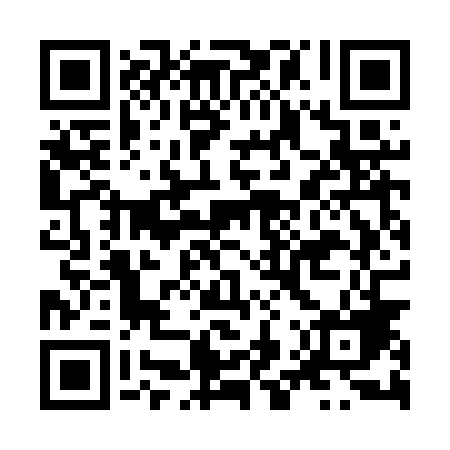 Prayer times for Kolonia Koloden, PolandMon 1 Apr 2024 - Tue 30 Apr 2024High Latitude Method: Angle Based RulePrayer Calculation Method: Muslim World LeagueAsar Calculation Method: HanafiPrayer times provided by https://www.salahtimes.comDateDayFajrSunriseDhuhrAsrMaghribIsha1Mon4:036:0012:294:566:598:492Tue4:005:5812:294:587:018:513Wed3:575:5612:294:597:028:534Thu3:555:5412:285:007:048:565Fri3:525:5112:285:017:058:586Sat3:495:4912:285:027:079:007Sun3:465:4712:275:037:099:028Mon3:435:4512:275:057:109:059Tue3:405:4312:275:067:129:0710Wed3:375:4012:275:077:149:0911Thu3:345:3812:265:087:159:1112Fri3:315:3612:265:097:179:1413Sat3:285:3412:265:107:199:1614Sun3:255:3212:265:117:209:1915Mon3:225:3012:255:127:229:2116Tue3:195:2812:255:147:249:2417Wed3:165:2612:255:157:259:2618Thu3:135:2312:255:167:279:2919Fri3:105:2112:245:177:289:3120Sat3:075:1912:245:187:309:3421Sun3:045:1712:245:197:329:3622Mon3:015:1512:245:207:339:3923Tue2:585:1312:245:217:359:4224Wed2:545:1112:235:227:379:4425Thu2:515:0912:235:237:389:4726Fri2:485:0712:235:247:409:5027Sat2:455:0512:235:257:429:5328Sun2:415:0312:235:267:439:5529Mon2:385:0212:235:277:459:5830Tue2:345:0012:235:287:4610:01